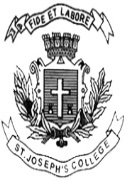 Answer any FIVE of the following						5x14=70What is Particpatory Rural Appraisal? Explain any four techniques of PRA with suitable example. What are ethics in Community Organisation? Give example and explain.Explain in detail on Social Planning Model in Community Organisation with example. What are few of the issues faced in Community Organisation practice while working in an institutional setting.What are the different roles of a community organiser? Explain with examples.From your rural camp experience, highlight the issue of Caste and how would you intervene as a Community Organiser.Analyse the following case and respond:What principles and skills of Community Organisation would you use to intervene with the above case? Justify your reason. SW 4116_A_19ST. JOSEPH’S COLLEGE (AUTONOMOUS), BANGALORE-27ST. JOSEPH’S COLLEGE (AUTONOMOUS), BANGALORE-27ST. JOSEPH’S COLLEGE (AUTONOMOUS), BANGALORE-27ST. JOSEPH’S COLLEGE (AUTONOMOUS), BANGALORE-27ST. JOSEPH’S COLLEGE (AUTONOMOUS), BANGALORE-27ST. JOSEPH’S COLLEGE (AUTONOMOUS), BANGALORE-27ST. JOSEPH’S COLLEGE (AUTONOMOUS), BANGALORE-27BSW – IV SEMESTERBSW – IV SEMESTERBSW – IV SEMESTERBSW – IV SEMESTERBSW – IV SEMESTERBSW – IV SEMESTERBSW – IV SEMESTERSEMESTER EXAMINATION - APRIL 2019SEMESTER EXAMINATION - APRIL 2019SEMESTER EXAMINATION - APRIL 2019SEMESTER EXAMINATION - APRIL 2019SEMESTER EXAMINATION - APRIL 2019SEMESTER EXAMINATION - APRIL 2019SEMESTER EXAMINATION - APRIL 2019SW 4116 Community OrganisationSW 4116 Community OrganisationSW 4116 Community OrganisationSW 4116 Community OrganisationSW 4116 Community OrganisationSW 4116 Community OrganisationSW 4116 Community OrganisationTime- 2 1/2 hrsTime- 2 1/2 hrs     Max Marks-70     Max Marks-70     Max Marks-70This paper contains one printed page and one partPART - 1This paper contains one printed page and one partPART - 1This paper contains one printed page and one partPART - 1This paper contains one printed page and one partPART - 1This paper contains one printed page and one partPART - 1This paper contains one printed page and one partPART - 1This paper contains one printed page and one partPART - 1